SEÑOR EMILIO ARMSTRONG SOTOSECRETARIO REGIONAL MINISTERIAL DE VIVIENDA Y URBANISMO REGION DEL BIOBIOPRESENTE_____________________________________________________________________---/MATERIA: OBSERVACIONES  COSOC  MINVU SERVIU  A LA  11AVA MODIFICACION  PRMC  DE CONCEPCION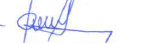 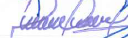 MARCO FERRADA LAGOS                                                            MARCELO DE LA FUENTEJJVV ANDALUE SAN PEDRO DE LA P.			     JJVV PRADOS DE LA FLORESTA HUALPEN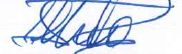 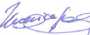 LUISA URIBE VEGA					       MONICA GARRIDOJJVV LOMAS COLORADAS SAN PEDRO DE LA P.     	       JJVV CABO AROCA HUALPEN          	         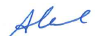 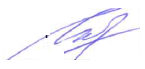 MARION ALVEAL PINEDA				       JEANNETE FUENTES CORDONESJJVV N°39 MANUEL MONTT				       UNION COMUNAL JJVV CONCEPCION						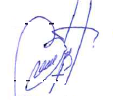 BERNARDA PARRA					        UNION COMUNAL JJVV TALCAHUANO       CONCEPCION, 21 DE DICIEMBRE DEL 2018